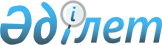 2013 жылға арналған мектепке дейінгі тәрбие мен оқытуға мемлекеттік білім беру тапсырысын, жан басына шаққандағы қаржыландыру және ата-ананың ақы төлеу мөлшерін бекіту туралыМаңғыстау облысы Бейнеу ауданы әкімдігінің 2013 жылғы 26 қыркүйектегі № 88 қаулысы. Маңғыстау облысының Әділет департаментінде 2013 жылғы 17 қазанда № 2304 тіркелді      РҚАО-ның ескертпесі.

      Құжаттың мәтінінде түпнұсқаның пунктуациясы мен орфографиясы сақталған.      Қазақстан Республикасының 2007 жылғы 27 шілдедегі «Білім туралы» Заңына сәйкес, Бейнеу ауданының әкімдігі ҚАУЛЫ ЕТЕДІ:



      1. Қоса беріліп отырған Бейнеу ауданы бойынша 2013 жылға арналған мектепке дейінгі тәрбие мен оқытуға мемлекеттік білім беру тапсырысын, жан басына шаққандағы қаржыландыру және ата-ананың ақы төлеу мөлшері бекітілсін.



      2. «Бейнеу аудандық экономика және қаржы бөлімі» мемлекеттік мекемесі (М.Ө.Нысанбаев) 2013 жылға арналған мектепке дейінгі тәрбие мен оқытуға мемлекеттік білім беру тапсырысын, жан басына шаққандағы қаржыландыру мөлшерін көзделген қаржыландыру жоспары шегінде қаржыландыруды қамтамасыз етсін.



      3. «Бейнеу аудандық білім бөлімі» мемлекеттік мекемесі (О.Қ.Наурызбаев) осы қаулыны әділет органдарында мемлекеттік тіркеуді, оны бұқаралық ақпарат құралдарында ресми жариялауды және Бейнеу аудандық әкімдігінің интернет-ресурсында орналастыруды қамтамасыз етсін.



      4. Осы қаулының орындалуын бақылау аудан әкімінің орынбасары Қ.Б.Әбілшеевке жүктелсін.



      5. Осы қаулы әділет органдарында мемлекеттік тіркелген күннен бастап күшіне енеді және алғаш ресми жарияланғаннан кейін күнтізбелік он күн өткен соң қолданысқа енгізіледі.

 

       Аудан әкімінің

      міндетін атқарушы                       К. Машырықов

 

 

Аудандық әкімдіктің

2013 жылғы 26 қыркүйектегі

№ 88 қаулысына қосымша Бейнеу ауданы бойынша 2013 жылға арналған мектепке дейінгі тәрбие мен оқытуға мемлекеттік білім беру тапсырысы, жан басына шаққандағы қаржыландыру республикалық бюджет есебінен және ата-ананың ақы төлеу мөлшері
					© 2012. Қазақстан Республикасы Әділет министрлігінің «Қазақстан Республикасының Заңнама және құқықтық ақпарат институты» ШЖҚ РМК
				№Мектепке дейінгі мекеме атауыМектепке дейінгі тәрбие мен оқыту ұйымдарының тәрбиеленушілер саныМектепке дейінгі тәрбие мен оқыту ұйымдарының тәрбиеленушілер саныМектепке дейінгі тәрбие мен оқыту ұйымдарының тәрбиеленушілер саныМектепке дейінгі білім беру ұйымдарының бір айға арналған жан басына шаққандағы қаржыландыру мөлшері (теңге)Мектепке дейінгі білім беру ұйымдарының бір айға арналған жан басына шаққандағы қаржыландыру мөлшері (теңге)Мектепке дейінгі білім беру ұйымдарының бір айға арналған жан басына шаққандағы қаржыландыру мөлшері (теңге)Мектепке дейінгі білім беру ұйымдарының бір айға арналған ата-ананың ақы төлеу мөлшері (теңге)Мектепке дейінгі білім беру ұйымдарының бір айға арналған ата-ананың ақы төлеу мөлшері (теңге)Мектепке дейінгі білім беру ұйымдарының бір айға арналған ата-ананың ақы төлеу мөлшері (теңге)№Мектепке дейінгі мекеме атауыБалабақша (мемлекеттік/жеке меншік)Балалар толық күн болатын мектеп жанындағы шағын орталықБалалар толық күн болатын дербес шағын орталықБалабақша (мемлекеттік/ жеке меншік)Балалар толық күн болатын мектеп жанындағы шағын орталықБалалар толық күн болатын дербес шағын орталықБалабақша (мемлекеттік/жеке меншік)Балалар толық күн болатын мектеп жанындағы шағын орталықБалалар толық күн болатын дербес шағын орталық1"Балдәурен балабақшасы" мемлекеттік коммуналдық қазыналық кәсіпорны1300020334007700002"Балбұлақ балабақшасы" мемлекеттік коммуналдық қазыналық кәсіпорны2050020334007700003"Балдырған балабақшасы" мемлекеттік коммуналдық қазыналық кәсіпорны250020334007700004"Алтын ұя балабақшасы" мемлекеттік коммуналдық қазыналық кәсіпорны2000020334007700005"Тұрыш мектеп-балабақша кешені" коммуналдық мемлекеттік мекемесі240020334007700006"Сам мектеп-балабақша кешені" коммуналдық мемлекеттік мекемесі50020334007700007"Ә.Махутов атындағы мектеп-балабақша кешені" коммуналдық мемлекеттік мекемесі420020334007700008"Ақжігіт балабақшасы" мемлекеттік коммуналдық қазыналық кәсіпорны1550020334007700009"Есет мектеп-балабақша кешені" коммуналдық мемлекеттік мекемесі2800203340077000010"Сыңғырлау мектеп-балабақша кешені" коммуналдық мемлекеттік мекемесі3000203340077000011"Сарға балабақшасы" мемлекеттік коммуналдық қазыналық кәсіпорны2500203340077000012"Боранқұл балабақшасы" мемлекеттік коммуналдық қазыналық кәсіпорны13800203340077000013"Бейнеу балабақшасы" мемлекеттік коммуналдық қазыналық кәсіпорны20000203340077000014"Бейнеу Балапан" жауапкершілігі шектеулі серіктестігі100013003.0002000000БарлығыБарлығы1217хх